Publicado en Zaragoza el 17/05/2022 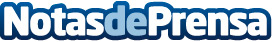 Megacity tiene el regalo perfecto para el Día de la Primera ComuniónSe acercan semanas protagonizadas por numerosas Comuniones. Y para quedar bien, nada mejor que obsequios funcionales de las mejores marcas, y a unos precios muy atractivos como los que ofrece MegacityDatos de contacto:María José GutiérrezCustomer Service Megacity610806709Nota de prensa publicada en: https://www.notasdeprensa.es/megacity-tiene-el-regalo-perfecto-para-el-dia Categorias: Nacional Aragón Consumo Ocio para niños http://www.notasdeprensa.es